T.C.BATMAN ÜNİVERSİTESİLİSANSÜSTÜ EĞİTİM ENSTİTÜSÜTEZ VE SEMİNER YAZIM KILAVUZUAralık-2021BATMANİÇİNDEKİLER1. GİRİŞ	52. GENEL BİÇİM VE YAZIM PLANI	52.1. Yazım Dili	52.2. Kullanılacak Kâğıdın Özelliği, Kenar Boşlukları	52.3. Yazı Özelliği	52.4. Satır Aralıkları ve Düzeni	62.5. Bölüm ve Alt Bölüm Başlıkları	72.6. Sayfaların Numaralanması	72.7. Tez İçinde Kaynak Gösterme	82.7.1. Sosyal Bilimlere Yönelik Tezlerde	82.7.2. Fen Bilimlerine Yönelik Tezlerde	102.8. Dipnotlar	122.9. Simgeler, Kısaltmalar ve Sayılar	123. ŞEKİL, ÇİZELGE VE DENKLEMLER	123.1. Şekil ve Çizelgelerin Yerleştirilmesi	123.2. Şekil ve Çizelgelerin Numaralanması	133.3. Şekil ve Çizelge Açıklaması	133.4. Denklemler ve Numaralanması	134. TEZ KAPAĞI VE ÖZEL SAYFALAR	144.1. Dış kapak	144.2. İç Kapak Sayfası	144.3. Kabul ve Onay Sayfası	144.4. Tez Bildirimi Sayfası	154.5. Özet ve Abstract Sayfaları	154.6. Önsöz Sayfası	154.7. İçindekiler Sayfası	165. TEZ METNİNİN DÜZENLENMESİ	165.1. Giriş	165.2. Literatür - Kaynak Araştırması	165.3. Araştırma Yöntemi-  Materyal	175.4. Araştırma Bulguları	175.5. Sonuçlar, Öneriler ve Tartışma	176. KAYNAKLAR	187. EKLER	201.GİRİŞBu yazım kılavuzunda, Batman Üniversitesi Lisansüstü Eğitim Enstitüsü’ne bağlı Anabilim Dallarında hazırlanan Yüksek Lisans ve Doktora tezlerinin bilimsel standartlara uygun olarak yazımında uyulması gereken yazım ilkeleri kısa ve özlü olarak sunulmuştur. Seminer kitapçığı, Yüksek lisans ve doktora tezi hazırlayacak adayların bu kılavuzda bahsedilen şekil ve içerik ile ilgili kurallara uymaları zorunludur. Ayrıca, tezsiz yüksek lisans dönem projeleri ve seminerlerin de bu kılavuzda verilen kurallara uygun olarak hazırlanması gerekir. Seminer, Yüksek Lisans ve Doktora tezleri LEE’ne teslim edilmeden önce, FR-024 Savunma Öncesi Tez Şekilsel İnceleme Formu doldurulmalı, öğrenci ve danışman tarafından imzalanmalıdır.2. GENEL BİÇİM VE YAZIM PLANI2.1. Yazım DiliTezin, İngilizce özet (Abstract) bölümü hariç, diğer bölümlerinde (şekil ve çizelgeler dahil) yazım dili Türkçe olmalıdır. Tez kolay anlaşılır ve sade bir Türkçe ile Türk Dil Kurumu dil bilgisi ve imla kurallarına uygun olarak yazılmalıdır. Latince kelimeler italik olarak yazılmalıdır. Tezde SI (uzunluk (m), zaman(s), kuvvet (N), ivme(m/s2), ağırlık (kg), vb.) birimleri kullanılmalıdır.2.2. Kullanılacak Kâğıdın Özelliği, Kenar BoşluklarıYazımda kullanılacak kâğıtlar, A4 standardında ve birinci hamur 80 gr beyaz kâğıt olmalıdır. Yazı, kâğıdın tek yüzüne yazılmalıdır. Sol kenarında 3.5 cm, alt, üst ve sağ kenarlarında ise 2.5 cm boşluk bırakılmalıdır.2.3. Yazı ÖzelliğiTezin metin bölümünde, şekil ve çizelgeler hariç, yazı tipi Times New Roman ve büyüklüğü 12 punto olmalıdır.  Ancak, alt ve üst indislerde, çizelgelerde ya da formüllerde karşılaşılan zorunlu hallerde yazı karakteri sekiz (8) puntoya kadar düşürülebilir. Metin içinde noktalama işaretlerinden sonra bir karakterlik boşluk bırakılmalıdır.	Onay sayfasına atılacak imzalarda mavi renkli kalem kullanılması tercih edilmelidir.	Özel sayfalar (giriş bölümüne kadar olan sayfalar) Romen rakamları kullanılarak, sayfanın alt orta kısmında olacak şekilde, 12 punto ile numaralanmalıdır.Giriş bölümü ile başlayan esas tez metninin numaralanması ise “1, 2, 3,…” şeklinde üst sağ boşluğa, Times New Roman yazı sitili ve 12 punto yazı büyüklüğü ile numaralanmalıdır.2.4. Satır Aralıkları ve Düzeni“Satır aralıkları” birden fazla satıra yayılan metin satırları arasındaki uzaklığı ifade etmektedir. “Boşluk” terimi ise her türden başlık, tez metin paragrafı, eşitlikler, şekil ve çizelge alanları vb. öncesinde ve/veya sonrasında boş bırakılması gereken alanlar için kullanılmıştır.Tez yazımında l.5 satır aralığı kullanılmalıdır. Ancak, tez bildirimi, özet, abstract, içindekiler, simgeler ve kısaltmalar listesi, çizelgeler, şekillerin ve çizelgelerin açıklamaları, dipnotlar ve kaynaklar listesinin yazımında ise 1.0 satır aralığı kullanılmalıdır.Paragraflarda 1.25 cm’lik girinti kullanılmalıdır. Paragraflar arasında boşluk (space) bırakılmamalıdır.Kabul ve onay sayfasındaki yazılar 1.0 satır aralığı kullanılarak, 12 punto ile yazılmalıdır.Özet metnine kadar olan kısımdaki yazılar 1.0 satır aralığı kullanılarak, 12 punto ile yazılmalıdır. Bütün başlıklar sola dayalı, 12 punto ve koyu olarak yazılmalıdır. Sayfa başına gelen birinci derece bölüm başlıkları hariç tüm başlıklardan önce ve sonra bir satır (1.5 satır aralıklı) boşluk bırakılmalıdır.İç kapak sayfasındaki yazılar 1.5 satır aralığı kullanılarak, 12 punto, ortalı ve büyük harfle yazılmalıdır.Son hali ciltli olarak sunulan tezde mürekkepli kalemle düzeltme, düzeltme bandı veya sıvı (daksil) ile silme veya düzeltme olmamalıdır. Şekil ve çizelgelerin açıklaması yazılırken 1.0 satır aralığı ve 10 punto kullanılmalıdır.Şekil ve çizelgelerin açıklaması (başlık) sayfayı ortalayacak şekilde 10 punto olarak yazılmalıdır. Şekil ve çizelge açıklamasından önce ve sonra, bir satır (1.5 satır aralıklı) boşluk bırakılmalıdır.Çizelge dipnotları, çizelgenin hemen altında 1.0 satır aralığında, 8 veya 10 punto ile yazılmalıdır.Denklemlerden önce ve sonra bir satır (1.5 satır aralıklı) boşluk bırakılmalıdır. Birbirini takip eden denklem satırları arasında boşluk bırakılmamalıdır.İçindekiler başlığı, tümüyle büyük harflerle sayfa üstünde 12 punto, koyu ve ortalı bir şekilde yazılmalıdır. Sayfanın tamamı 1,0 satır aralıklı yazılmalı, her bir bölüm arasında bir satır (1.0 satır aralıklı) boşluk bırakılmalıdır.Kaynak listesinin yazımında 12 punto ve 1.0 satır aralığı kullanılmalı, bir kaynaktan diğerine geçerken bir satır (1.0 satır aralıklı) boşluk bırakılmalıdır. 2.5. Bölüm ve Alt Bölüm BaşlıklarıBirinci derecede bölüm başlıkları sayfa başına ve büyük harf ile yazılmalıdır. İkinci derecede alt bölüm başlıklarında her kelimenin ilk harfi büyük harfle yazılmalıdır. Üçüncü ve daha ileri derecede alt bölüm başlıklarında ilk kelimenin ilk harfi dışında tüm kelimeler küçük harfle yazılmalıdır. Alt bölüm başlıklarındaki bağlaçların (ve, veya, de, da, ya, ya da, ki, ile, vb) her harfi küçük olarak yazılmalıdır.Bölüm ve alt bölümlerin düzeni ve başlıkların numaralanması için “Tez Şablonu”’na bakınız.2.6.Sayfaların NumaralanmasıTezin özel sayfaları (giriş bölümüne kadar olan sayfalar) "i,ii,iii,iv,.." şeklinde küçük harf Romen rakamları kullanılmalıdır. “İç kapak”, “kabul ve onay” ve “tez bildirimi” sayfalarının numaraları sırasıyla “i, ii, ve iii” olarak düşünülmeli; ancak bu sayfalara numara yazılmamalıdır. Tez bildirim sayfası dahil, sonraki sayfalarda numaralar yazılmalıdır. Tez bildirim sayfasının numarası “iii” olmalı ve sonraki sayfalar bu numarayı takip etmelidir. Giriş bölümü ile başlayan esas tez metninin numaralanması ise “1,2,3,…” şeklinde üst sağ boşluğa yazılmalıdır. Sayfa numaralarının önünde ve arka kısmında çizgi veya benzeri bir karakter kullanılmamalıdır. 2.7.Tez İçinde Kaynak Gösterme2.7.1. Sosyal Bilimler, Fen Bilimleri, Sağlık Bilimleri ve Disiplinler Arası TezlerdeBu alanlardaki tezler için kaynak gösterme APA 6’ya göre "yazar, yıl ve sayfa numarası" sistemine göre yapılmalıdır. Yazarın yalnız soyadı (ilk harfi büyük, diğerleri küçük harf olarak) ve eserin yayımlandığı yıl yazılmalıdır. Yazar soyadından sonra virgül konulmalıdır. Arka arkaya birkaç yazara ait eserin gösterilmesi gerektiğinde eserler tarihlerden sonra noktalı virgül ile ayrılmalıdır. APA 6’ya göre örnekler; Horace’ın Grek ülkesinin işgal edilmesi ve Grek sanatının Romalılarca yağmalanması arasında koşutluk kurması, sanatta “plagiarism”i ifade eder (Randall, 1999, s.131). veya; (Randall, 1999:131).Bu dezavantajı ortadan kaldırmak için öne sürülen yöntemlerden birisini de Hart’ın (2005) çalışmasında öne sürdüğü, alternatif şekilli tanıma çemberleri oluşturmaktır (s.634).Jones’a göre (1998), “Öğrenciler APA yazım stiline ilk başladıklarında zorlanırlar” (s. 199).  “Metin, bitmiş, sona erdirilmiş bir ürün olarak değil de, oluşum halinde bulunan, başka metinlerle, başka kodlarla bağlantıda olan (metinler arası ilişkidir bu), böylelikle de topluma, tarihe, gerekirci yollarla değil de alıntılama (adını anma, belirtme, zikretme, aktarma) yollarıyla bağlanan bir üretim olarak gözlemlenir.” (Barthes, 1993, s.139).40 sözcüğü aşan uzun alıntılarda alıntılanan metin için 1,5 cm’lik girinti hizasıyla kullanılmalıdır.Genç (2007), Klasik Türk Edebiyatı alanında metin neşirlerinin neredeyse tamamlandığını ve bu metinlerin artık modern analiz yöntemleriyle yeniden incelenmesi gerektiği düşüncesindedir: “Klasik Türk edebiyatı sahasında akademik çerçevede yapılan metin neşirleri hemen hemen azami seviyeye ulaşmıştır. Zirve sayılan edebiyat metinleri neredeyse tamamlanmış, ikinci üçüncü derecedeki metinler de sürekli yayınlanmaktadır. Metin merkezli metin incelemesi şeklindeki ilmî çalışmalar da yine bu çerçevede sürdürülmektedir. Bundan sonraki klasik metinlerin anlama ve yorumlama çalışmaları için çağdaş yorumlama teorilerinden de metot bakımından yararlanmak gerekecektir.” (s.393).İki yazarlı eserler kaynak olarak gösterildiğinde, yazar soyadları arasına “ve” bağlacı ya da “&” işareti konulmalıdır.Mitchell ve Smith (2017) devlet… veya …(Mitchell& Smith, 2017, s.223) … veya (Mitchell ve Smith, 2017, s.223).Üç yazarlı eserler kaynak gösterildiğinde ikinci yazar soyadından sonra “ve” bağlacı ya da “&” işareti konulmalıdır. Mitchell, Smith ve Thomson (2017) devlet… veya …(Mitchell, Smith&Thomson, 2017, s.223)… veya …(Mitchell, Smith ve Thomson, 2017, s.223).Dört ve daha fazla yazarlı eserler kaynak gösterildiğinde, ilk yazarın soyadından sonra “ve diğerleri" anlamına gelen “vd” kısaltması kullanılmalıdır.Mitchell, vd. (2017) devlet… veya …(Mitchell, vd. 2017, s.223).Yazarı bilinmeyen bir eser, dergi, rapor veya broşürden alıntı yapılıyorsa alıntılanan metin parantez içinde yayım tarihiyle ve italik olarak verilmelidir. (Büyük Adamlar Serisi: Mithat Paşa, 1927).Alıntılanan metin makale, kitap bölümü veya internet sayfasından alınıyorsa parantez tırnak işareti içinde ve kaynağa erişilen yıl ile gösterilmelidir. (“Romanın Serüveninde Tefrikanın Yeri”, 2019).Eserlerinden alıntı yapılan yazara ait aynı yıla ait birden fazla kaynak varsa yıldan sonra alfabetik olarak harfler yazılmalıdır. (Karaca, 2005a), (Karaca, 2005b) veya (Karaca, 2005c)21 Haziran 1934 tarihinde kabul edilen Soyadı Kanunu’ndan önce basılan eser veya makaleler için yazarların tam ismi yazılmalıdır (Ahmet Rasim, 1927) veya (Cenap Şahabettin, 1922).Miladi Takvimin 26 Aralık 1925 tarihli 698 sayılı Kanun’la kabul edilmesinden önce basılan eser veya makalelerin tarihi için eser üzerine yazılan Hicri veya Rumi tarihlerden biri tercih edilmelidir.(Ahmet Cevdet Paşa, 1300) veya (Namık Kemal, 1327).Konu ile ilgili kaynaklar aynı içerikli ise kendi aralarında önce yıl, sonra soyadı sırasına göre verilmeli, farklı içerikli ise ayrı ayrı yine yıl ve sonra soyadı sırasına göre verilmelidir. Sözlü görüşmeler ile yayımlanmamış sonuçlar kaynak olarak kullanılamaz.Bir komisyon ya da kurum tarafından hazırlanan ve yazarı belirtilmeyen yayınlarla kurum ve kuruluşlar tarafından yazarsız yayınlanan kaynaklar, eser Türkçe ise Anonim, yabancı dilde ise Anonymous ve yıl olarak verilmelidir.Bir grup veya organizasyon veya kuruluşa atıf yapılacak ilk kullanımda tam isim yazılmalı, sonraki atıflarda kısaltma kullanılabilir. (World FoodProgramme, 2015), (Türkiye Büyük Millet Meclisi, 2002) veya “Türkiye Erozyonla Mücadele, Ağaçlandırma ve Doğal Varlıkları Koruma Vakfı, 2019).Web sitelerinden alınan bilgiler belirli bir yazar (yazarlar) tarafından oluşturulmamışsa site Türkçe ise Anonim, yabancı dilde ise Anonymous ve yıl olarak belirtilir. Metin sonunda kaynak gösterimi için bu kılavuzun yer alan “Kaynaklar” başlığına bakınız.NOT: Hazırlanacak olan yükseköğretim (yüksek lisans & doktora) tezlerinde tercihe bağlı (İslami İlimler, sosyal bilimler, disiplinler arası vb.) olarak ISNAD atıf sisteminin güncel sürümü kullanılabilir.2.8.DipnotlarTez metni içinde yazılması halinde konuyu dağıtıcı ve okumada sürekliliği engelleyici nitelikteki çok kısa ve öz açıklamalar, bir veya birkaç satır halinde aynı sayfanın altına dipnot olarak verilebilir.2.9. Simgeler, Kısaltmalar ve SayılarTezde simgeler ve kısaltmalar, “Simgeler ve Kısaltmalar” başlığı altında alfabetik sıraya göre verilmelidir. Tezde çok kullanılan birden fazla sözcükten oluşmuş terimler için baş harfleri kullanılarak kısaltma yapılabilir. Bu şekilde yapılan kısaltma ilk geçtiği yerde parantez içinde yalnız bir defa açıklanmalıdır. Simgeler sola dayalı olarak yazılmalıdır. Simgeden sonra iki nokta (:) konulmalı ve simgelerin tanım ve açıklamaları varsa birimleri (SI sistemine uygun) ile yazılmalıdır. Simgeler, iki nokta üst üste (:) ve simgelerin tanım ve açıklamaları alt alta aynı hizada olacak şekilde düzenlenmelidir.Ondalıklar nokta ile ayrılmalıdır (örnek; 10.52). Tam sayılarda ise üçerli basamaklar arasına virgül konulmalıdır (örnek; 10,000).3. ŞEKİL, ÇİZELGE VE DENKLEMLERTez içinde anlatıma yardımcı olacak şekilde, şekiller (grafik, şema, resim, fotoğraf, harita vb.) ve çizelgeler kullanılmalıdır. 	Romen rakamı ile verilen sayfalar hariç renkli çıktı alınabilir. Ancak, tezin bütün kopyalarında aynı şekilde renkli çıktı alınması zorunludur.3.1. Şekil ve Çizelgelerin YerleştirilmesiYarım sayfa veya daha az yer tutacak şekil ve çizelgeler metin içinde ortalı olacak şekilde yerleştirilmelidir. Yarım sayfadan daha fazla yer tutan şekil ve çizelgeler ayrı bir sayfaya yerleştirilmelidir. İki veya daha çok, küçük şekil veya çizelge aynı sayfada sunulabilir. Bunlar birbiri ile yakından ilgili ise "a,b,c,…"şeklinde simgelenerek hepsine tek bir şekil veya çizelge numarası verilir. Şekil ve çizelgeler metinde ilk bahsedildiği sayfada veya bir sonraki sayfada mutlaka yer almalıdır. Düşey veya yatay olarak sayfaya yerleştirilmelerinde sayfa kenarında bırakılması gerekli boşluklar aşılmamalıdır. Taşma durumunda olanlar ya küçültülmeli ya da EK olarak sunulmalıdır. Tez içinde katlanmış şekil veya çizelge olmamalıdır. Bir sayfadan uzun olan çizelgeler tez metni içinde bulunmak zorunda olduğunda diğer sayfalarda sırasıyla devam edilmelidir. Bir sonraki sayfaya sarkan çizelge ve tablolarda başlık kısmı tekrar yazılmalı ve başlığın yanına çizelgenin devamı ibaresi yazılmalıdır.3.2.Şekil ve Çizelgelerin NumaralanmasıBütün şekil ve çizelgelerin kendine ait bir numarası olmalıdır. Çizelge/şekil numarasındaki ilk rakam bölüm numarası, ikinci rakam ise çizelgeveya şeklin o bölüm içindeki sıra numarasıdır. Örneğin,Birinci bölümün şekil ve çizelgeleri: Şekil 1.1. Şekil açıklaması			Şekil 1.2. Şekil açıklaması.....Çizelge 1.1.Çizelge açıklaması		Çizelge 1.2. Çizelge açıklaması….İkinci bölümün şekil ve çizelgeleri: Şekil 2.1. Şekil açıklaması			Şekil 2.2. Şekil açıklaması….Çizelge 2.1.Çizelge açıklaması		Çizelge 2.2. Çizelge açıklaması…..3.3.Şekil ve Çizelge AçıklamasıAçıklama çizelgenin üstüne şeklin ise altına yazılmalıdır. Şekil ve çizelge açıklamaları mümkün olduğu kadar kısa, öz ve açıklayıcı olmalıdır. Açıklamaların bir satırı geçmesi halinde, ikinci ve diğer satırlar sağa-sola dayalı olarak yazılmalıdır. Şekil ve çizelge açıklamalarında ilk kelimenin ilk harfi büyük olmalı diğer harfler ise küçük yazılmalıdır. Satır sonuna nokta konmamalıdır. Çizelge dipnotları, çizelgenin hemen altında yer almalıdır.Şekil ve çizelgelerle ilgili örnek gösterim için “Tez Şablonu”’na bakınız.3.4.Denklemler ve NumaralanmasıBütün denklemlerin kendine ait bir numarası olmalıdır. Denklemler her bölüm içinde, kendi aralarında birbirinden bağımsız olarak, rakamlarla ayrı ayrı numaralandırılmalıdır. Denklem numaralarında alt bölüm numaraları kullanılmamalıdır. Denklem sola dayalı, denklem numarası ise sağa dayalı olarak parantez içinde verilmelidir. Örneğin;Birinci bölümün denklemleri:NaOH + HCl → NaCl + H2O	(1.1)PV = nRT	(1.2)İkinci bölümün denklemleri:NaOH + HCl → NaCl + H2O	(2.1)PV = nRT	(2.2)şeklinde verilmelidir.4. TEZ KAPAĞI VE ÖZEL SAYFALARTez kapağı ve özel sayfaların hazırlanması aşağıda belirtilen şekilde olmalıdır. 4.1.Dış kapakLisansüstü Eğitim Enstitüsü tarafından hazırlanmış olan standart dış kapak LEE web sitesinden alınarak kullanılmalıdır.4.2. İç Kapak SayfasıDış kapaktan sonra, iç kapakta bulunan boşlukta “tezin adı, tezi hazırlayanın adı, yüksek lisans/doktora tezi ve anabilim dalı” yazısının görünmesi için LEE web sitesinde ki tez şablonuna uygun bir iç kapak sayfası eklenmelidir.  4.3. Kabul ve Onay SayfasıKabul ve onay sayfasında bulunması gerekli bilgiler ve bu sayfanın düzeni LEE web sitesinde ki tez şablonu gibi olmalıdır. 4.4. Tez Bildirimi SayfasıTezin orijinalliği ve etik değerlere bağlı kalınarak hazırlandığına ait bilgileri içeren “tez bildirimi” sayfası, LEE web sayfasında ki tez şablonuna göre hazırlanmalıdır. Tez bildirim sayfası tezi yapan öğrenci tarafından imzalanmalıdır. 4.5. Özet ve Abstract SayfalarıÖzet sayfası LEE web sayfasında ki tez şablonuna ve abstract sayfası ise tez şablonunda gösterilen şekilde düzenlenmelidir. Özet ve abstract sayfaları öz olarak eklerde görüldüğü gibi tezin çeşidini (Yüksek Lisans/Doktora, MS Thesis/Ph.DThesis), tezin adını, tezi hazırlayanın adını, jüri üyelerinin adlarını ve özet metnini içermelidir. Özet metninde; tez çalışmasının amacı, kapsamı, kullanılan yöntem/yöntemler ve elde edilen sonuç/sonuçlar öz olarak belirtilmelidir. Özet metninden sonra 4-8 adet kelimeden oluşan “Anahtar kelimeler” verilmelidir. Özet ve abstract 10 punto times new roman fontunda yazılmalıdır.Abstract sayfası ise özet sayfasının İngilizce ’ye çevrilmiş halidir.4.6. Önsöz SayfasıBu kısımda tez metni içinde yazımı durumunda anlatım bütünlüğünü bozacağı varsayılan, yalnız tezi hazırlayan tarafından sunulmak istenen çalışma ile ilgili ek bilgiler ile çalışmayı etkileyen faktörlerden bahsedilir. Klasik önsöz düzeninde ve en çok bir sayfa olarak yazılmalıdır.	Önsözün son kısmında tez çalışmasında doğrudan katkısı bulunan kişilerle, doğrudan ilgili olmadığı halde olağan görevi dışında katkıda bulunmuş kişi ve/veya kuruluşlara teşekkür edilebilir. Teşekkür edilen kişilerin unvanı (varsa), adı soyadı, görevli olduğu kuruluş ve çalışmaya olan katkısı kısa ve öz bir şekilde belirtilebilir. Tez çalışması bir projeye bağlı olarak gerçekleşmişse, projenin ve projeye destek sağlayan ilgili kuruluşun adı da bu bölümde belirtilmelidir. 4.7. İçindekiler Sayfasıİçindekiler sayfası LEE web sayfasında ki tez şablonu gibi, özet sayfasından başlanarak tüm özel sayfalar, tez metninde yer alan bütün bölüm ve alt başlıkları, kaynaklar, ekler ve özgeçmişin verildiği sayfaların sayfa numaralarını içermelidir. Tezde kullanılan birinci, ikinci ve üçüncü derece başlıkların tamamı hiçbir değişiklik yapılmaksızın, "İçindekiler" sayfasında yer almalıdır. İçindekiler kısmında ana başlıklar koyu yazılmalı, alt başlıklar koyu yazılmamalıdır. Bu sayfada, her bir başlığın hizasına, sadece o başlığın yer aldığı ilk sayfanın numarası yazılmalıdır.5. TEZ METNİNİN DÜZENLENMESİTez, Özel Sayfalar (iç kapak, onay sayfası, tez bildirimi, önsöz ve/veya teşekkür, özet, abstract), Tez metni (Giriş, Kaynak Araştırması, Materyal ve Yöntem (veya Teorik Esaslar), Araştırma Bulguları ve Tartışma, Sonuçlar ve Öneriler), Kaynaklar, Ekler ve Özgeçmişten oluşmalıdır.	Yazım planı için LEE web sitesinden “Ek Tez Şablonu”’na bakınız.5.1. GirişBu bölümde konunun önemini belirten genel bilgiler verildikten sonra araştırmanın amacı açıkça belirtilmelidir. Tez konusunun kaynak araştırması bölümünde verilen çalışmalardan farklı olan özgün yönü vurgulanmalıdır. Giriş bölümünün son kısmında ise tezin sonraki bölümlerinde verilecek bilgiler birer cümle ile özetlenmelidir. 5.2. Literatür- Kaynak AraştırmasıTezin bu bölümünde tez konusu ve mevcut problemin çözümü ile ilgili önceki çalışmaların ana fikirleri, metotları ve sonuçlarının bir düzen içinde sentezlenmiş özetleri verilir. Bu kısımda konu dışı literatür bilgileri verilmemelidir. Konuyla doğrudan ilgili kaynaklar kısaca açıklanmalıdır. Klasik ders kitaplarından alınan genel bilgilerin detayları tez içerisinde verilmemeli, okuyucuyu ilgili kaynağa yönlendirecek şekilde açıklama yapılmalıdır. Olabildiğince doğrudan ulaşılmış kaynaklara (Ana kaynaklara) yer verilmeli, bir başka araştırıcıdan alınmış az sayıda kaynak, alındığı kaynak da belirtilerek kullanılabilir. 5.3.Araştırma Yöntemi- MateryalBu bölümde varsa araştırmanın amacını gerçekleştirmek için kullanılan materyalin temin şekli, miktarı, nitelikleri ve temsil ettiği popülâsyon açıklanır. Araştırmanın düzenleme şekli ve uygulanan her türlü yöntem(ler) açık ve anlaşılır bir tarzda belirtilir. Ancak klasik ve rutin metotlara sadece literatüre atıf yapılarak ana hatları belirtilir. Şayet bu metotlarda orijinaline kıyasla bir yenilik veya değişiklik mevcut ise bu kısımlar ayrıntılı olarak açıklanmalıdır. Verilerin değerlendirilmesinde kullanılan istatistik metot veya metotları belirtilmelidir. Bu bölümde, çalışmanın teorik açıklanması, varsa matematik formülasyon ve çeşitli çözüm yöntemleri de yer alabilir. Bazı anabilim dallarındaki (istatistik, matematik vb.) çalışmalar denemeye dayalı olmayabilir. Bu tip çalışmalarda “materyal ve yöntem” bölümü verilmez ise “teorik esaslar” başlığı altında verilebilir.5.4. Araştırma BulgularıTezin bu kısmında, elde edilen sonuçlar belli bir düzen ve mantık çerçevesinde verilmelidir. İlgili konuda yapılan diğer çalışmalara atıf yapılmalı ve karşılaştırılarak tartışılmalıdır. Farklı/aykırı sonuçların muhtemel sebepleri belirtilmelidir. Varılan sonuçların geçerliliği ve uygulanabilirliği açık olarak yazılmalıdır. 5.5.Sonuçlar, Öneriler ve TartışmaÇalışmada elde edilen genel sonuçlar tekrardan kaçınılarak bu bölümde özet olarak verilir. Konuyla ilgili ileride yapılacak çalışmalara, araştırıcılara veya uygulayıcılara öneriler bu bölümde yazılmalıdır. Ayrıca Tartışma kısmında araştırma bulgularına ilişkin kısa bir değerlendirme yapılmalıdır. Tartışma bölümünde, giriş bölümünde bahsedilen genel bilgilerin tekrarından kaçınılmalıdır. 6. KAYNAKLARKaynaklar bölümü tezde faydalanılan eserlerden oluşur. Kaynaklar listesi LEE web sitesindeki tez şablonunda olduğu gibi verilmelidir. Tez metni içinde adı geçmeyen kaynak, kaynaklar listesine dahil edilmez. Kaynaklar listesi yazılırken, birinci yazar Soyadına göre alfabetik sıralanmalı, ilk satırdan sonraki satırlar 1.0 cm sağdan başlamalıdır. Aynı yazar/yazarların farklı eserleri eski tarihliden başlayarak, aynı tarihli eserler tek yazarlıdan başlayarak sıralanmalıdır. Kaynaklar, mümkün olduğunca orijinal dilinde sunulmalıdır. Orijinal dilinde verilemeyen kaynaklar, Türkçe veya İngilizce olarak verilebilir. Ancak bu durumda kaynağın orijinal dili parantez içerisinde belirtilmelidir. Tezde yararlanılan kaynakların çeşidine göre gösterimi aşağıdaki gibi olmalıdır.Kaynak bir makale ise: Yazarın soyadı, adının baş harfleri., yılı, makalenin başlığı, derginin adı(italik), cilt numarası (varsa no ), sayfa aralığı.Özgören, M.,2006, Flow Structure in the downstream of squareandcircularcylinders, Flow Measurementand Instrumentation, 17 (4), 225-235.Kaynak bir kitap ise: Yazarın soyadı, adının baş harfi(leri).,yılı, kitabın adı, cilt numarası, varsa editör(ler) / çeviri editörleri, yayınlayan yer (italik),yayınlandığı yer, sayfa aralığı.Dasgupta, D.,1998, Artificial immune system sand their applications, Springer-Verlag, Berlin- Heidelnerg, 45-52.Not: Çeviri kitaplarda orijinal kitabın değil çeviri kitabın yayın tarihi esas alınacaktır.Kaynak basılmış tez ise: Yazarın soyadı, adının baş harfi(leri). (yılı), Tezin adı”, Tezin Cinsi (Yüksek lisans/doktora), Tezin Sunulduğu Enstitü (italik), sunulduğu yer, sayfa aralığı.Özbay, Y.,1999, EKG aritmilerini hızlı tanıma, Doktora Tezi, Batman Üniversitesi Fen Bilimleri Enstitüsü, Batman, 10-15.Kaynak kongreden alınmış ise: Yazarın soyadı, adının baş harfi(ler).,yılı, Tebliğ Adı, kongre,seminer veya konferansın adı (italik), yapıldığı yer, bildiri kitabında yer aldığı sayfa aralığı.Akdemir, B., Güneş, S. and Genç, A., 2009, Artificial neural network training models in prediction of concrete compressive strength using Euclid an normalization method, 3rdInt. Conf. on Complex Systems and Applications-ICCSA 2009, Le Havre-France,  160-165.Güneş, S. ve Polat, K.,2009, Elektrokardiyogram (EKG) aritmi teşhisinde en az kareli destek vektör makinaları kullanımına dayalı medikal teşhis destek sistemi, 13.Biyomedikal Mühendisliği Ulusal Toplantısı, BİYOMUT-2009, İstanbul, 170-173.Kaynak rapordan alınmış ise: Yazarın soyadı, adının baş harfi(leri) (raporu hazırlayan tüzel kişi ise kuruluşun adı),yılı, raporun adı, raporu hazırlayan kuruluşun kısa adı ve rapor numarası (italik), yayınlandığı yer(italik), sayfa aralığı.De Castro, L. N. and Von Zuben, F. J., 2000, Artificial immune systems: Part I- Basic theory and applications, DCA-RT 02/00, Brasil, 23-28.Kaynak aktüel dergi ve gazete haberinden alınmış ise:Corliss, R., 1993, Pacific Overtures Times, 142 (11), 68-70.Kaynak yazarı bilinmeyen ulusal bir çalışmadan alınmış ise:Anonim,2006, Tarım istatistikleri özeti, DİE Yayınları, No;12, Ankara, 22-23.Kaynak yazarı bilinmeyen yabancı bir çalışmadan alınmış ise:Anonymous,1989, Farm accountancy data network, an A-Z of methodology, Commission Report of the EC, Brussels, 16-19.Eğer aynı yazarın aynı yılda basılmış birden fazla yayını kullanılmışsa basım yıllarının sonuna alfabetik bir karakter ilave edilir. Örneğin aynı yazarın (ların) 2003 yılındaki üç yayını için (2003a, 2003b, 2003c) şeklinde gösteriniz.Haritalar için gösterimYazarın soyadı, adının baş harf(ler)i.,yılı,Başlık, Ölçek, Basım Yeri:Yayınevi.Mason, J., 1832,Map of the countries lying between Spain and India,1:8.000.000, London: Ordnance Survey.Web sayfaları için gösterimYazarın soyadı, adının baş harf(ler)i.,yılı,Başlık[online], (Edition), Yayın Yeri, Web adresi:URL [Ziyaret Tarihi].Holland, M.,2002,Guide to citing Internet sources [online], Poole,Bournemouth University,http://www.bournemouth.ac.uk/library/using/guide_to_citing_internet_sourc.html [Erişim Tarihi: 4 Kasım 2002].7.EKLERTez metni içinde yer alması halinde konuyu dağıtıcı ve okumada sürekliliği engelleyici nitelikteki ve dipnot olarak verilemeyecek kadar uzun açıklamalar, bir formülün çıkarılışı, geniş kapsamlı ve ayrıntılı deney sonuçları, örnek hesaplamalar, fotoğraflar, haritalar, geliştirilen programın kaynak kodu vb. bu bölümde EK olarak verilebilir. Algoritma veya akış diyagramı bu kısımda verilmemeli, tez içerisinde “Araştırma Yöntemi- Materyal” veya ilgili bölümde verilmelidir.Bu bölümde yer alacak her bir açıklama için uygun bir başlık seçilmeli ve bunlar tez içerisinde sunuluş sıralarına göre "EK-1, EK-2, EK-3,…" şeklinde her biri ayrı sayfadan başlayacak şekilde verilmelidir.8.ÖZGEÇMİŞ	Tezi hazırlayan öğrenci ile ilgili bilgiler, "ÖZGEÇMİŞ" başlığı altında eklerden sonra LEE web sitesinde ki tez şabuluna uygun olarak hazırlanmalıdır. Üçüncü şahısdili ile yazılmalıdır. Özgeçmiş sayfası tezin sayfa numarası verilecek en son sayfasıdır.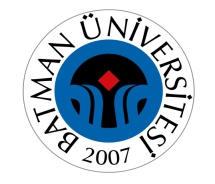 